JUDULSKRIPSIOLEH :NAMANIM: ……..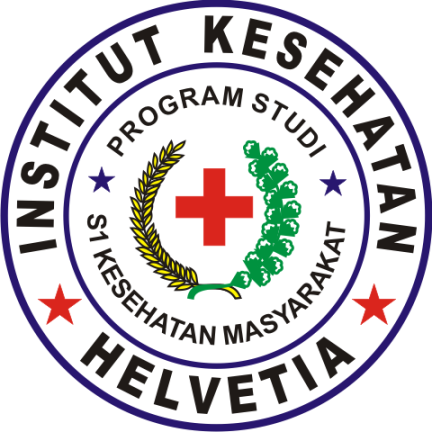 PROGRAM STUDI S1 KESEHATAN MASYARAKATFAKULTAS KESEHATAN MASYARAKAT INSTITUT KESEHATAN HELVETIAMEDAN2017JUDULSKRIPSIDiajukan Sebagai Syarat untuk Menyelesaikan PendidikanProgram Studi Kesehatan Masyarakat dan MemerolehGelar Sarjana Kesehatan Masyarakat(S.K.M.)Oleh :NAMANIM: ……PROGRAM STUDI S1 KESEHATAN MASYARAKATFAKULTAS KESEHATAN MASYARAKAT INSTITUT KESEHATAN HELVETIAMEDAN2017HALAMAN PENGESAHANJudul Skripsi	: ...............................................................Nama Mahasiswa	: ............................................................... Nomor Induk Mahasiswa	: ...............................................................Minat Studi	: ............................................................... (Huruf Times New Roman, bold/tebal, font. 12)MenyetujuiKomisi Pembimbing:(Huruf Times New Roman, bold/tebal,font .12) Medan, Tanggal Bulan Tahun Lulus(Huruf Times New Roman, bold/tebal, font. 12)Pembimbing-I	 Pembimbing-II.......................................	           	...................................	(Huruf Times New Roman, bold/tebal, font. 12)Fakultas Kesehatan MasyarakatInstitut Kesehatan HelvetiaDekan,(Dr. Ayi Darmana, M.Si.)Telah diuji pada tanggal : ……… 2017PANITIA PENGUJI SKRIPSIKetua		: …….Anggota	: 1. ……..		  2. ………LEMBAR PERNYATAANDengan ini saya menyatakan bahwa :Karya tulis saya (skripsi) adalah asli dan belum pernah diajukan untuk mendapatkan gelar akademik (sarjana, magister, dan/atau doktor), baik di Institut Kesehatan Helvetia maupun di perguruan tinggi lain.Karya tulis ini adalah murni gagasan, rumusan, dan penelitian saya sendiri, tanpa bantuan pihak lain, kecuali arahan tim pembimbing dan masukan tim penelaah/tim penguji.Dalam karya tulis ini tidak terdapat karya atau pendapat yang telah ditulis atau dipublikasikan orang lain, kecuali secara tertulis dengan jelas dicantumkan sebagai acuan dalam naskah dengan disebutkan nama pengarang dan dicantumkan dalam daftar pustaka.Pernyataan ini saya buat dengan sesungguhnya dan apabila di kemudian hari terdapat penyimpangan dan ketidakbenaran dalam pernyataan ini, maka saya bersedia menerima sanksi akademik berupa pencabutan gelar yang telah diperoleh karena karya ini, serta sanksi lainnya sesuai dengan norma yang berlaku di perguruan tinggi ini.Medan,  ……………Yang membuat pernyataan,NamaNIMDAFTAR RIWAYAT HIDUPData PribadiNama 				: Tempat/Tanggal Lahir	: Status				: Alamat				: Agama				: Nama Ayah			: Nama Ibu			: Anak Ke			: Riwayat PendidikanTahun ….. – ..…	: Tahun ….. – …..	: Tahun ….. – …..	: Tahun ….. – …..	: KATA PENGANTAR	Puji dan syukur penulis ucapkan kehadirat Allah SWT. yang melimpahkan Rahmat dan Karunia-Nya sehingga penulis dapat menyelesaikan skripsi ini. Seiring shalawat dan salam penulis sampaikan keharibaan junjungan Nabi Muhammad SAW, keluarga dan sahabat beliau semoga kelak mendapat limpahan syafaat dari beliau.	Adapun judul skripsi ini adalah : “………”. Pada kesempatan ini penulis ingin menyampaikan rasa terima kasih kepada semua pihak yang telah memberikan bantuan dan bimbingan serta fasilitas sehingga skripsi ini dapat disusun, antara lain penulis sampaikan kepada : Dr. dr. Hj. Razia Begum Suroyo, M.Sc, M.Kes selaku Penasehat Yayasan Helvetia.Dr. dr. Hj. Arifah Devi, M.Kes selaku Ketua Yayasan Helvetia.Dr. H. Ismail Efendy, M.Si selaku Rektor Institut Kesehatan Helvetia.Dr. Ayi Darmana, M.Si selaku Dekan Fakultas Kesehatan Masyarakat Institut Kesehatan Helvetia dan dosen pembimbing I skripsi.Dian Maya Sari Siregar, SKM, M.Kes selaku Kepala Program Studi S1 Kesehatan Masyarakat Institut Kesehatan Helvetia dan dosen pembimbing II skripsi.Wanda Lestari, STP, M.Gizi selaku dosen pembimbing III skripsi.Seluruh staf dosen dan para pegawai tata usaha Institut Kesehatan Helvetia.Tempat Penelitian (Kepala Puskesmas) ………..Teristimewa penulis ucapkan untuk Ayahanda, Ibunda, dan keluarga besar ……….Rekan-rekan mahasiswa Program Studi S1 Kesehatan Masyarakat yang telah meluangkan waktunya dalam membantu menyelesaikan skripsi ini.	Akhirnya terima kasih penulis ucapkan kepada semua pihak yang telah banyak membantu dalam menyelesaikan skripsi ini kiranya Allah SWT. dapat melimpahkan Rahmat dan Karunia-Nya kepada kita semua.Medan,   …………………						Penulis,       ( Nama )